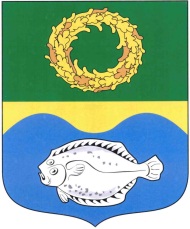 РОССИЙСКАЯ ФЕДЕРАЦИЯКАЛИНИНГРАДСКАЯ ОБЛАСТЬОКРУЖНОЙ СОВЕТ ДЕПУТАТОВМУНИЦИПАЛЬНОГО ОБРАЗОВАНИЯ«ЗЕЛЕНОГРАДСКИЙ ГОРОДСКОЙ ОКРУГ»(первого созыва)РЕШЕНИЕ28 ноября 2018 года                   				                        №261г. ЗеленоградскОб утверждении Порядка определения размера платы за установку и эксплуатацию рекламных конструкций на земельных участках, зданиях или ином недвижимом имуществе, находящихся в муниципальной собственности муниципального образования «Зеленоградский городской округ», а также на земельных участках, государственная собственность на которые не разграничена 	В соответствии с Федеральным законом от 13.03.2006 года №38-ФЗ «О рекламе», Федеральным законом от 06.10.2003 года №131-ФЗ «Об общих принципах организации местного самоуправления в Российской Федерации» окружной Совет депутатов муниципального образования «Зеленоградский городской округ»  Р Е Ш И Л:	1. Утвердить Порядок определения размера платы за установку и эксплуатацию рекламных конструкций на земельных участках, зданиях или ином недвижимом имуществе, находящихся в муниципальной собственности муниципального образования «Зеленоградский городской округ», а также на земельных участках, государственная собственность на которые не разграничена согласно приложению.          2. Установить базовую ставку размера платы за установку и эксплуатацию рекламной конструкции на земельных участках, зданиях или ином недвижимом имуществе, находящихся в муниципальной собственности муниципального образования «Зеленоградский городской округ», а также на земельных участках, государственная собственность на которые не разграничен, в размере 15 (пятнадцати) рублей 00 копеек в месяц за 1 кв. м площади рекламной конструкции.	3. Опубликовать решение в газете «Волна» и разместить на официальном сайте органов местного самоуправления муниципального образования «Зеленоградский городской округ».	4.  Решение вступает в силу со дня официального опубликования.Глава муниципального образования«Зеленоградский городской округ»                                              С.В. КулаковПриложениек решению окружного Совета депутатовмуниципального образования «Зеленоградский городской округ»от 28 ноября 2018 г. №261Порядокопределения размера платы за установку и эксплуатацию рекламных конструкций на земельных участках, зданиях или ином недвижимом имуществе, находящихся в муниципальной собственности муниципального образования «Зеленоградский городской округ», а также на земельных участках, государственная собственность на которые не разграничена	1. Настоящий Порядок регулирует определение размера платы за установку и эксплуатацию рекламных конструкций на земельных участках, зданиях или ином недвижимом имуществе, находящихся в муниципальной собственности муниципального образования «Зеленоградский городской округ», а также на земельных участках, государственная собственность на которые не разграничена. 	2. Установка и эксплуатация рекламных конструкций осуществляются на основании договора, заключенного с администрацией муниципального образования «Зеленоградский городской округ» по результатам проведения торгов.	3. Размер платы за установку и эксплуатацию рекламных конструкций определяется по следующей формуле:П = БС x S x Т x К1 x К2 x К3, где          П - размер платы, руб;	БС - базовая ставка размера платы за установку и эксплуатацию         1 кв. м площади рекламной конструкции, устанавливаемая решением окружного совета депутатов муниципального образования «Зеленоградский городской округ»;	S - площадь рекламной конструкции, кв.м;	Т - период размещения рекламной конструкции, единица измерения - месяц;	К1 - коэффициент территориальной зоны:	- первая территориальная зона: территория в границах города Зеленоградска, территория в границах Куршской косы, территория вдоль автомобильных дорог в границах муниципального образования «Зеленоградский городской округ» - 3,0;	- вторая территориальная зона: иные территории в границах муниципального образования «Зеленоградский городской округ» - 2,5;	К2 - коэффициент, отражающий зависимость размера платы от размера площади рекламной конструкции:	- до 18 кв. м включительно - 1,0;	- от 18 кв. м до 36 кв. м включительно - 0,8;	- от 36 кв. м до 200 кв. м включительно - 0,6;	- более 200 кв. м - 0,4;	К3 - коэффициент, стимулирующий внедрение более сложных современных технологий:	- отсутствие подсвета - 3,0;          - внешний подсвет - 2,0;	- внутренний подсвет - 0,5;	- динамическая смена экспозиции, электронные табло, роллеры и другие технологически сложные конструкции - 0,5.